                                                                                        Obec Trnovec nad Váhom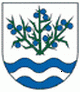 Materiál č. 2 na 6. zasadnutie Obecného zastupiteľstva v Trnovci nad Váhom dňa 15.06. 2015K bodu programu 3:„Projekt Obnova verejného osvetlenia v obci Trnovec nad Váhom- žiadosť o NFP v rámci opatrenia2.2 OP KaHR“1. Dôvodová správaPredkladá: Ing. Július Rábek, starosta obceDôvodová správa k materiálu č. 2 na 6. zasadnutie OZ v Trnovci nad Váhom Ministerstvo hospodárstva Slovenskej republiky vyhlásilo v apríli 2015 výzvu na predkladanie žiadostí o nenávratný finančný príspevok v rámci Operačného programu Konkurencieschopnosť a hospodársky rast, prioritná os 2-energetika a opatrenie 2.2- Budovanie a modernizácia verejného osvetlenia pre mestá a obce a poskytovanie poradenstva v oblasti energetiky. Uzavretie výzvy je naplánované na 30. september 2015. Cieľom poskytnutia pomoci je zlepšenie technického stavu verejného osvetlenia miest a obcí SRa dosiahnutie úspory energie.Oprávnenými žiadateľmi sú obce založené v zmysle zákona č. 369/1990 Zb. o obecnom zriadenív znení neskorších predpisov.
Oprávnený výdavok projektu je financovaný z troch zdrojov a to v podiele:a) 85% Európsky fond regionálneho rozvoja,b) 10% štátny rozpočet Slovenskej republiky,c) 5 % spolufinancovanie žiadateľa.Neoprávnený výdavok projektu je plne hradený zo zdrojov žiadateľa.
Oprávnenými aktivitami sú:1. výmena pôvodných svietidiel, resp. svetelných zdrojov existujúcej verejnej osvetľovacejsústavy za nové, technicky vyspelejšie, energeticky menej náročné svietidlá, resp. svetelnézdroje,2. doplnenie nových technicky vyspelých, energeticky menej náročných svietidiel na užvybudované svetelné body sústavy verejného osvetlenia, resp. na už vybudované nosnékonštrukcie,3. technická obnova pôvodných, alebo inštalácia nových elektrorozvádzačov systémuverejného osvetlenia v spojitosti s aktivitou 1 a/alebo 24. úprava, inštalácia riadiaceho, resp. monitorovacieho systému verejného osvetleniav spojitosti s aktivitou 1 a/alebo 2.5. výmena a doplnenie káblových rozvodov (nie podzemných) v spojitosti s aktivitou 1a/alebo 2,6. vypracovanie projektovej dokumentácie v rozsahu:a. svetelno-technická štúdia,b. svetelno-technické meranie vlastností osvetľovacej sústavy v rozsahu projektu porekonštrukcii (záverečné meranie)Obec Trnovec nad Váhom si v rámci predloženia žiadosti o NFP a po vzájomnom dohovoreobjednala vypracovanie svetelno-technickej štúdie.